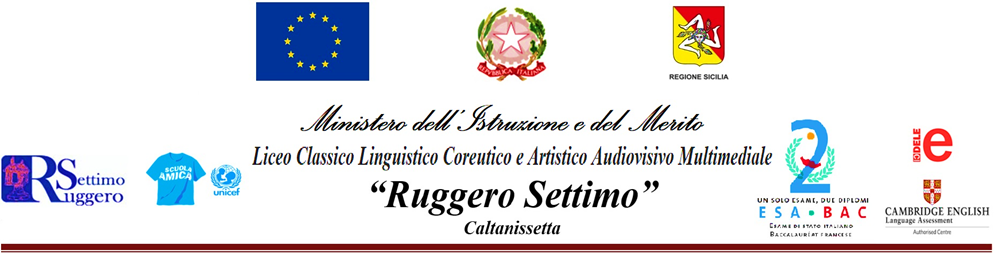 ANNO SCOLASTICO 2023-2024DOCENTI COORDINATORI DI CLASSEreferEnti di educazione civica  CLASSECOORDINATORE di classereferente ed. civicaI ACANZALDI LUNACATANESE VINCENZOII ACaLAIMO GIOVANNACATANESE VINCENZOIII ACNATALE VALERIAballacchino annaIV ACSpeziale Aureliaballacchino annaV ACvalenza robertaballacchino annaI BCPILATO GIUSEPPINAPATRI’ SALVATOREII BCLACAGNINA ALESSANDRAPATRI’ SALVATOREIII BCpignatone silviaPATRI’ SALVATOREIV BCNUCERA CLAUDIAPATRI’ SALVATOREV BCCAVALERI GABRIELLAPATRI’ SALVATOREI CC/ICLCUSCUNA’ ALESSANDRACUSCUNA’ ALESSANDRAII CCAUGELLO SILVANA CUSCUNA’ ALESSANDRAIII CCimrescia simonaIMPRESCIA SIMONAIV CCzaccaria egleDENTICO SILVIAV CCROMANO MARCELLADENTICO SILVIAIDCmiserendino gaiaTORINO PIETROII DCCacciatore AlessiaCUSCUNA’ ALESSANDRAIV DCSCIBILIA SILVIAPATRI’ SALVATOREV DCLA ROCCA ANTONIOPATRI’ SALVATOREI ALPASSAFIUME PATRIZIACATANESE VINCENZOII ALFIANDACA DANIELACATANESE VINCENZOIII ALSCINTILLA LOREDANAbuccheri mauroIV ALGUARNERI MARIA GRAZIAbuccheri mauroV ALli puma vittoriobuccheri mauroI BLPLUMERI PALMACUSCUNA’ ALESSANDRAII BLargento evelynCUSCUNA’ ALESSANDRAIII BLGERACI GIUSEPPEBELLA LAURAIV BLCANCILla ANGELA BELLA LAURAV BLmIGLIORE vincenzo guidoBELLA LAURAIII CLPIAZZA CARMENPIGNATARO MARIA GRAZIAV CLgIANNAVOLA LAURAPIGNATARO MARIA GRAZIAI AD/IAMFIORENZA fabioromano marcellaII ADPEZZINO ELISAzaccaria egleIii ADSILLITTI CORRADOimprescia simonaV ADFRADELLA GIUSEPPEDENTICO SILVIA